UNIVERSIDADE FEDERAL DE SANTA CATARINA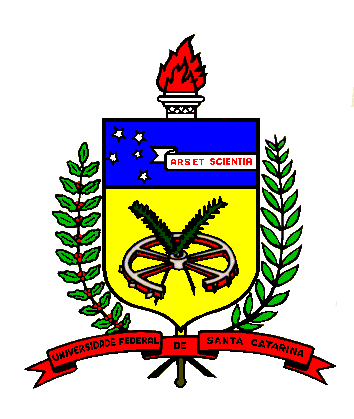 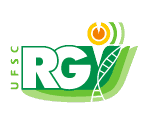 CENTRO DE CIÊNCIAS AGRÁRIASPROGRAMA DE PÓS-GRADUAÇÃO EM RECURSOS GENÉTICOS VEGETAISRodovia Admar Gonzaga, 1346 - Itacorubi - CEP 88034-001 - Florianópolis / SCTelefone +55 (48) 3721-5333 - FAX +55 (48) 3721-5335ppgrgv@contato.ufsc.br | www.rgv.ufsc.brSOLICITAÇÃO DE MATRÍCULA EM DISCIPLINA ISOLADA- Efetuar cadastro no link: https://capg.sistemas.ufsc.br/inscricao/home.xhtml - Preencher formulário de matrícula em que segue- Anexar documentação solicitada e enviar para o e-mail: ppgrgv@contato.ufsc.br.Observações:- A matrícula em disciplinas isoladas no Programa é limitada ao número máximo de seis créditos por aluno.- A solicitação de matrícula em disciplina isolada deverá ser feita conforme calendário do Programa de Pós-Graduação em Recursos Genéticos Vegetais.- Os créditos obtidos através de matrícula em disciplinas isoladas poderão ser aproveitados para validação no Programa, de acordo com o estabelecido no Regimento.Anexar à esta solicitação:- Cópia da carteira de identidade e CPF, (dos estrangeiros é exigida cópia do passaporte e comprovante de situação regular no país).- Cópia do diploma de graduação (para mestrandos).- Cópia do diploma de pós-graduação (para doutorandos).Florianópolis, _______________________________Assinatura do(a) EstudanteDisciplinasDisciplinasDisciplinasCódigoNomeAssinatura do prof. da disciplina